Приложение 2Макет книги «Аисты и лягушки»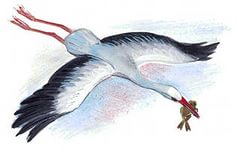 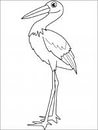 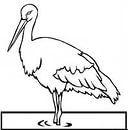 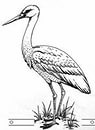 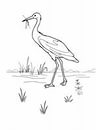 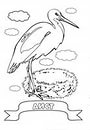 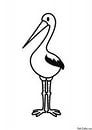 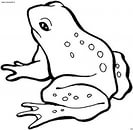 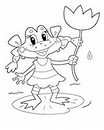 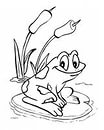 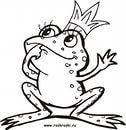 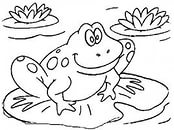 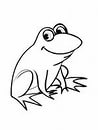 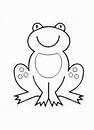 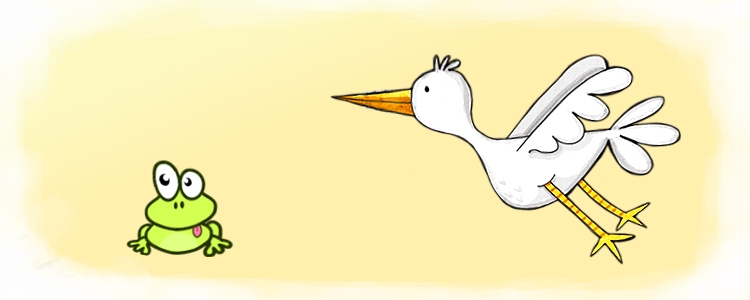 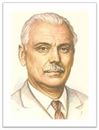 С.МихалковАИСТЫ И ЛЯГУШКИбасняРМО учителей начальных классов, март 2015Михалков  С.В.  Аисты и лягушки: басня/Художник_____________________________________________________________________________________________________________Не зря говорят, что аисты глотают лягушек, чтобы понапрасну с ними не спорить.- Подумаешь, клюв! На что он нужен?!
- А вот на что! - рассердился Аист и... проглотил Лягушку.
Поспорила Лягушка с Аистом:
- Кто красивее?
- Я! - уверенно сказал Аист. - Посмотри, какие у меня красивые ноги!
- Зато у меня их четыре, а у тебя только две! - возразила Лягушка.- Да, у меня только две ноги, - сказал Аист, - но они у меня длинные!- А я квакать умею, а ты нет!
- А я летаю, а ты только прыгаешь!
- Летаешь, а нырять не можешь!
- А у меня есть клюв!